 School Calendar, 2017/2018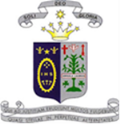 PLEASE NOTE: Unforeseen events / circumstances may necessitate changes to this calendar and therefore amendments may be made as and if required.1. Back to school arrangements:Friday, 25th August		1st Year 9:00 -11:00 and 5th Year 11:00 -1:0013.50-15.50	Staff meeting.Monday, 28th August		1st Year 9:00 -1:00, 2nd Year 9:00 -11:00 and 3rd Year 11:00 - 1:0013.50-15.50	Subject Department Meetings/ School planning.Tuesday, 29th August		1st, 2nd, 3rd, 5th & 6th Year students, 8.55 -1:1013.50-15.50 Learning Support/Subject Department/School planning.Wednesday, 30th August		1st, 2nd, 3rd, 5th & 6th Year students, 8:55 - 1:10Thursday, 31st August		1st, 2nd, 3rd, 5th & 6th Year students, 8:55 - 1:1013.50-15.50	Staff meeting.Friday, 1st September		Normal school day for 1st, 2nd, 3rd, 5th & 6th Year studentsMonday, 4th September	Transition Year students return to school (Induction Friday 1st September)2. School Closures:       The School will be closed for students on the following dates:School closure		Monday 25th September.Mid-term break		Monday 30th October 2017 to Friday 3rd November 2017 inclusive.Christmas	Closing on Friday 22nd December 2017, re-opening on Monday 8th January 2018Mid-term break	Monday 12th February 2018 to Friday 16th February 2018 inclusivePublic holiday	Monday 19th March (St Patrick’s Day).Easter	Monday 26th March 2018 to 6th April 2018 inclusive.		School closure	Friday 4th MayPublic holiday	Monday, 7th May. Summer holidays	Begin after prize-giving on Friday, 1st June.3. TestsChristmas Exams                  		Week beginning 27th November, 3rd and 6th Years                                             				Week beginning 11th December, 5th Years	Incoming 1st year assessment		Saturday, 10th March Mocks			Week beginning 29th January (Leaving Certs)			Week beginning 29th January (Junior Certs)Summer			Wed. 23rd May for 5th, 1st, 2nd years			9th, 10th & 11th May, Transition YearJunior and Leaving Cert exams		Begin on Wednesday, 6th June. https://www.examinations.ie/ 4. Evening Information Sessions for ParentsFirst Year Induction			Monday 18th SeptemberIncoming 1st years			Wednesday 17th JanuaryParents’ Information nights TY		Tuesday 20th MarchSixth Year Graduation Mass		Tuesday 22nd May 5. Parent-Teacher Meetings 		Parent-Teacher meetings will be held between 4.15pm and 6.45pm on the following dates:6th Year	Tuesday 17th October 3rd Year	Thursday 16th November 2nd Year			Monday 11th December	1st Year			Tuesday 16th January5th Year	Thursday 22nd February 4th Year	Monday 5th March (Fifth Year Subject choice due in March, 23rd March)6. Transition Year EventsInformation Meeting on TY for Parents	Wednesday, 20th September Work Experience			Will take place in the two weeks leading up to the Feb. mid-term4th Year Graduation and Gaisce		Thursday 17th, May, 7.30pm7. Staff Meetings	Wednesday 6th September		1.10 – 2.40pm	Monday, 16th October		4.00 – 5.30pm		(Includes a class clinic for 6th Years)Wednesday 15th November	1.10 – 2.40pm		(Includes a class clinic for 3rd Years)Thursday 14th December		4.00 – 5.30pmTuesday 23rd  January		4.00 – 5.30pmTuesday 20th March		4.00 – 5.30pmMonday 16th April		4.00 – 5.30pmWednesday 9th May		1.10 – 2.40pm8. Subject Department Meetings/ School planningFriday, 25th August		13.50-15.50	Subject Department Meetings/ School planning.Monday, 28th August		13.50-15.50	Subject Department Meetings/ School planning.Tuesday, 29th August		13.50-15.50	Subject Department Meetings/ School planning.Thursday, 31st August		13.50-15.50	Staff meetingThursday 5th October		4.00 – 5.30pmTuesday 6th February		4.00 – 5.30pmThursday 17th May		4.00 – 5.30pm9. Important Dates/EventsCareer information night for 6th Year Parents: Feast Day of Saint Ursula: 21st October, 2017. ( Celebrate on Friday 20th October)Aptitude testing for Transition Year: 27th  November to December 1st  2017Feast Day of Saint Angela Merici: 27th January, 2018. (Celebrate on  Friday 26th January)Hairspray the musical (Bord Gais) 13th  SeptemberSixth Year Ecology trip to Fota 22nd SeptemberSports day 20th SeptemberHPV/Tdap/Men C Vaccination Programme Monday 25th September, 2017Inter-Ursuline day 29th September (provisional)Transition Year trip Kenmare 24-26th  OctoberEntry Requirement Talk and Feedback of Aptitude Test Results: 26th February to March 2nd 2018TY Information Night for Parents of TY: 5th March 2018Musical 22-23rd  March (provisional)Le Chéile, “Pay it forward Day”, 2018